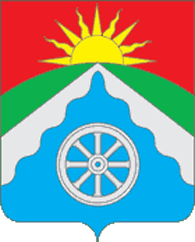 РОССИЙСКАЯ ФЕДЕРАЦИЯОРЛОВСКАЯ ОБЛАСТЬАДМИНИСТРАЦИЯ ВЕРХОВСКОГО РАЙОНАПОСТАНОВЛЕНИЕ          16 августа2019 г.                                                                     № 415                     п. ВерховьеОб утверждении Положения о порядке взаимодействия администрации Верховского района Орловской области с Верховским межмуниципальным филиалом ФКУ УИИ УФСИН России по Орловской области            В соответствии с Уголовно-исполнительным кодексом Российской         Федерации от 08.01.1997г. №1-ФЗ (в редакции от 11.06.2021), Уголовным кодексом Российской Федерации от 13.06.1996 N 63-ФЗ (в редакции от 01.07.2021), в целях урегулирования отношений между администрацией Верховского района Орловской области и межмуниципальным филиалом ФКУ УИИ УФСИН России по Орловской областип о с т а н о в л я ю:      1. Утвердить Положение о порядке взаимодействия  администрации Верховского района Орловской области с межмуниципальным филиалом ФКУ УИИ УФСИН России по Орловской области при отбывании осужденными наказания в виде обязательных и исправительных работ на территории муниципального образования (Приложение 1).2. Утвердить положение о порядке отбывания наказания в виде обязательныхработ на территории муниципального образования (Приложение 2).3. Контроль за исполнением постановления возложить на заместителя главы администрации Данилова С.Н.4. Постановление вступает в силу после его официального опубликования насайте администрации Верховского района Орловской области.Глава администрацииВерховского района                                                          В.А.ГладскихПриложение 1УТВЕРЖДЕНОпостановлениемадминистрации Верховского районаот  16.08.2019 № 415Положениео порядке взаимодействия администрацииВерховского района Орловской области  с Верховским межмуниципальным филиалом ФКУ УИИ УФСИН России по Орловской областии отбывании осужденными наказания ввиде обязательных и исправительных работ на территории муниципальногообразования         Настоящее положение разработано в соответствии с Уголовно-  исполнительным кодексом Российской Федерации" 08.01.1997г. №1-ФЗ (в редакции от 11.06.2021), Уголовным кодексом Российской Федерации от 13.06.1996 N 63-ФЗ (в редакции от 01.07.2021), и призвано урегулировать отношения между администрацией Верховского района Орловской области с межмуниципальным филиалом ФКУ УИИ УФСИН России по Орловской области при определении предприятий для использования на них труда граждан, осужденных к отбыванию наказания в виде обязательных или исправительных работ.1. Общие положения1.1. Обязательные работы являются мерой наказания граждан и заключаютсяв выполнении осужденными в свободное от основной работы время бесплатных общественно полезных работ по месту жительства осужденных на предприятиях и в учреждениях, определенных органом местного самоуправления.1.2. Исправительные работы являются мерой уголовного наказанияосужденных граждан и заключаются в трудоустройстве осужденного, неимеющего основного места работы, на предприятия и в учреждения, не зависимо от организационно-правовой формы, в районе места жительства осужденного.1.3. Обязательные и исправительные работы отбываются на предприятиях и вучреждениях, расположенных на территории муниципального образования Верховский район, определенных администрациями сельских поселений и согласованых  с Верховским межмуниципальным филиалом ФКУ УИИ УФСИН России по Орловской области.1.4. Настоящее положение призвано обеспечить:- порядок взаимодействия сторон по определению предприятий и организаций для отбывания наказания граждан, осужденных к обязательным или исправительным работам;- оптимальное использование труда лиц, осужденных к отбыванию наказания в виде обязательных или исправительных работ;- качественное выполнение осужденными возложенной на них трудовойповинности;- регулирование работы в процессе использования труда, указанных граждан.2. Порядок определения видов обязательных работ и объектовна которых осужденные отбывают наказание2.1. К видам обязательных работ могут быть отнесены следующие:- уборка и очистка территорий, зданий, помещений и сооружений общегопользования и доступа, муниципальных учреждений;- озеленение и благоустройство парковых зон, зон отдыха, архитектурно-исторических памятников и других мест общего пользования и доступа,территорий муниципальных учреждений;2.2. К обязательным работам не могут быть отнесены работы, связанные снеобходимостью срочной ликвидации аварий, стихийных бедствий, катастроф и других чрезвычайных ситуаций, требующих специальной подготовки работников, а также их квалифицированных и ответственных действий в кратчайшие сроки.2.3.  Работа по определению Объектов для выполнения на них обязательных и исправительных работ, осуществляется в соответствии с настоящим Положением и издаваемым постановлением администрации Верховского района, в котором определяются Объекты для отбывания наказаний и характер работы на территории муниципального образования.  2.4. Осужденные, лица, которым назначено административное наказание в виде обязательных и исправительных работ, к отбыванию обязательных работ направляются на Объект Верховским межмуниципальным филиалом ФКУ УИИ УФСИН России по Орловской области или Отделом судебных приставов Федеральной службы судебных приставов по Орловской области. 2.5. Руководители Объектов, на которых планируется использовать  труд осужденных к обязательным и исправительным работам и лиц, которым назначено административное наказание в виде обязательных работ, определяют объём работ и организуют рабочие места. 2.6. Руководители Объектов при поступлении лица для отбывания наказания обязаны: - обеспечить условия и охрану труда лиц, прибывших для отбывания наказания;- учитывать время отбывания наказания лицами, прибывших на Объект; - контролировать качество и объемы выполненных работ; - незамедлительно извещать Верховский межмуниципальный филиал ФКУ УИИ УФСИН России по Орловской области о наличии претензий к лицам, отбывающим наказание в виде обязательных работ, по нарушению ими порядка отбывания наказания, по не выполнению или некачественному выполнению порученной работы; - по запросу  Верховского межмуниципального филиала ФКУ УИИ УФСИН России по Орловской области  предоставить необходимую информацию о работе на объекте лиц, отбывающих наказание. 2.7. При выполнении запланированных на Объекте работ в полном объеме, до истечения срока, установленного к отбыванию обязательных работ, руководство Объекта должно информировать  Верховский межмуниципальный филиал ФКУ УИИ УФСИН России по Орловской области о необходимости перевода лица, прибывшего для отбывания наказания, на другой объект.3. Порядок трудоустройства граждан, осужденных кисправительным работам3.1. Работа по трудоустройству граждан, осужденных к отбываниюисправительных работ, осуществляется в соответствии с настоящим Положением.3.2. Руководитель Объекта (по согласованию) трудоустраивает осужденных к исправительным работам граждан на соответствующий срок и в порядке, установленном действующим трудовым законодательством.3.3. На руководителя Объекта, на котором работает осужденный к исправительным работам, возлагается:- осуществление контроля за соблюдение лицом, отбывающим наказание,правил внутреннего трудового распорядка, качественного и своевременноговыполнения порученной работы, условий отбывания наказания;- уведомление УИИ о примененных к осужденному мерах поощрения иливзыскания, об уклонении его от отбывания наказания, а также предварительное уведомление о необходимости перевода осужденного на другую должность или его увольнении.3.4. Руководитель Объекта может расторгнуть трудовой договор, заключенный с осужденным, до окончания срока наказания, только по согласованию с УИИ.3.5. Руководитель Объекта вправе принимать на вакантные рабочие места, определенные для трудоустройства осужденных к исправительным работам, безработных и ищущих работу граждан.3.6. В случае возникновения необходимости в использовании трудаосужденного на другом предприятии, по согласованию с УИИ, он может быть трудоустроен на другое предприятие на оставшийся срок отбывания наказания.